ESCOLA _________________________________DATA:_____/_____/_____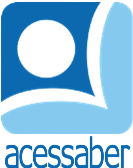 PROF:_______________________________________TURMA:___________NOME:________________________________________________________SITUAÇÕES PROBLEMA DE ADIÇÃO E SUBTRAÇÃONo armário da escola há uma pilha com 50 folhas de cartolina. A professora Silvia usou algumas folhas, para fazer um trabalho com os alunos, e sobraram 24. Quantas folhas ela usou? R: Na cozinha tinha uma cesta de frutas com algumas maçãs e 3 delas estão podres. Sabendo que 11 maçãs estão boas, quantas maçãs há no total? R: Na prateleira do mercado tinha 15 pacotes de farinha de trigo. Um pedido foi entregue agora com 27 sacos de farinha de trigo. Quantos sacos de farinha de trigo há no mercado agora?R: Em uma árvore há 16 pássaros, 4 deles voaram, e depois mais 9 pássaros voaram. Quantos pássaros sobraram na árvore? R: Na sal da Juliana tem 22 alunos. Hoje alguns alunos faltaram, 4 alunos estavam doentes e 3 faltaram sem justificativa. Quantos alunos estavam presentes hoje?R: 